ПРЕСС-СЛУЖБА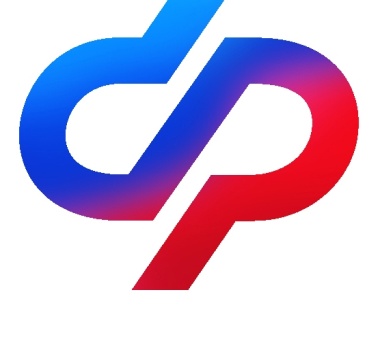 ОТДЕЛЕНИЯ ФОНДА ПЕНСИОННОГО И СОЦИАЛЬНОГО СТРАХОВАНИЯ РОССИЙСКОЙ ФЕДЕРАЦИИПО ВОЛГОГРАДСКОЙ ОБЛАСТИ                                           400001, г. Волгоград, ул. Рабоче-Крестьянская, 16      Официальный сайт Отделения СФР по Волгоградской области –  sfr.gov.ru/branches/volgograd/ОСФР по Волгоградской области провело 57 уроков по пенсионной и социальной грамотности в 2023 годуВ ноябре-декабре 2023 года сотрудники Отделения Социального фонда России по Волгоградской области провели 57 уроков и лекций по пенсионной грамотности для учащейся молодёжи региона. Мероприятиями в рамках информационно-разъяснительной кампании «Всё о будущей пенсии» охвачены 1 319 школьников и студентов.В ходе образовательных мероприятий школьники и студенты узнали, как устроена в России пенсионная система, зачем нужен СНИЛС, о важности официального трудоустройства, получения «белой» заработной платы, условиях назначения и расчёта пенсии.На занятиях специалисты ОСФР совместили теорию с практикой и тематическими играми, в ходе которых студенты отвечали на вопросы, разгадывали ребусы и принимали участие в игре «Какая профессия даёт право на получение досрочной пенсии». По итогам встреч все слушатели получили учебное пособие «Всё о будущей пенсии».Информационно-разъяснительная кампания проводится во всех субъектах России с 2011 года. Её цель – сформировать понятие пенсионной культуры у подрастающего поколения, а также повысить социальную грамотность населения.